Supporting: 	MSFGN3001: Read and interpret work documents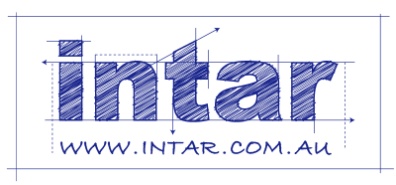 Section 2 Assignment: Other documentsList 10 different types of documents that you use at work. There must be at least one example of each of the following documents:Australian Standardmanufacturer’s installation guidelines or technical manualmaterial safety data sheetwork plan, project schedule or equivalentbuilding code or project specificationsafe operating procedure or equivalentsafe work method statement, job safety analysis or equivalentFor each of the documents you have chosen, answer the following questions:What is the full title of the document?What is its purpose?Who is responsible for looking after it and making sure the employees are using the latest version? (Give the job title of the person, not their name.)What is the version control system – that is, how do you know you’re looking at the latest version?Where is it kept at your workplace, and if there are multiple copies, who has copies? (Give the job titles of the people who have their own copies.)Who would you consult if you were out on-site and had a query about a detail in the document? (Give the job title or role of the person you would consult.)Use the tables on the following pages to complete your answers.NameDateDocument 1Document 1TitlePurposePerson responsibleVersion control Where kept / who has copiesWho to consultDocument 2Document 2TitlePurposePerson responsibleVersion control Where kept / who has copiesWho to consultDocument 3Document 3TitlePurposePerson responsibleVersion control Where kept / who has copiesWho to consultDocument 4Document 4TitlePurposePerson responsibleVersion control Where kept / who has copiesWho to consultDocument 5Document 5TitlePurposePerson responsibleVersion control Where kept / who has copiesWho to consultDocument 6Document 6TitlePurposePerson responsibleVersion control Where kept / who has copiesWho to consultDocument 7Document 7TitlePurposePerson responsibleVersion control Where kept / who has copiesWho to consultDocument 8Document 8TitlePurposePerson responsibleVersion control Where kept / who has copiesWho to consultDocument 9Document 9TitlePurposePerson responsibleVersion control Where kept / who has copiesWho to consultDocument 10Document 10TitlePurposePerson responsibleVersion control Where kept / who has copiesWho to consult